Document: 8 /EXCO- March 2015Proposal for an agenda for the EAPN Strategic Congress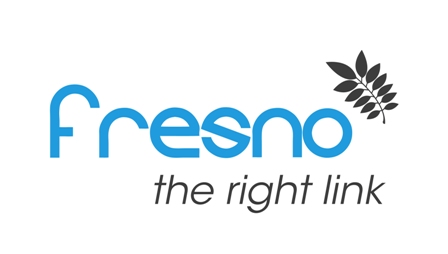 Summarising the observations on the previous Strategic Plan (e.g. from external evaluation findings)Presentation of new Strategic Plan (structure, Strategic Objectives, Outcomes etc.), its context and use. Explain relation to a possible Work Programme/Road Map, which are actions that accompany the Strategy.2 group sessions could be held (a similar method to the ExCo Workhop could be applied):Strategic Targets: workshop on defining targets for each Outcome indicator of the Strategic Plan (likely not to be specified entirely at the ExCo workshop)Road Map/Work Programme: workshop on identifying actions (Outputs) and, if time permits, Output indicators. These actions could also be prioritised and distinguished between actions at European and national level. Important: identifying a common action for Strategic Objective 4 (e.g. campaigning for or holding a common event at European and national level) 